Nom : _____________________________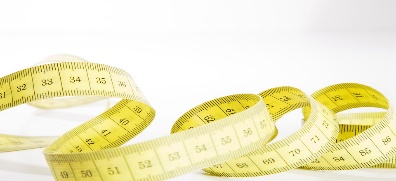                 Cours 51 : Les unités de longueur (mètre)Le système international (SI) a été adopté dans de nombreux pays. Ce système définit les unités de base.Voici quelques unités du SIL’unité principale de longueur est le ___________________. Cette unité permet de mesurer une distance, une taille, la grandeur d’un objet. Ainsi, on obtient un nombre à cette longueur. Par exemple, si tu désires mesurer une ____________________ entre deux villes, tu utiliseras le ________________________. Toutefois, si tu désires mesurer ton tour de taille, tu utiliseras le centimètre.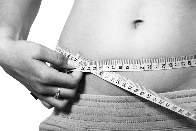 TableauChaque unité de mesure est 10 fois plus grande que l’unité de sa droite.Chaque unité de mesure est 10 fois plus petite que l’unité de sa gauche.                    x 10               x 10	          x 10               x 10              x 10                  x 10                   ÷ 10                   ÷ 10                ÷ 10                 ÷ 10                  ÷ 10                      ÷ 10Un kilomètre est égal à 1000 mètres.		Un décimètre est égal à 0,1 mètre.Un hectomètre est égal à 100 mètres.		Un centimètre est égal à 0,01 mètre.Un décamètre est égal à 10 mètres.		Un millimètre est égal à 0,001 mètre.		La méthode par bonds Je multiplie ou divise par 10 autant de fois que je me déplace de position.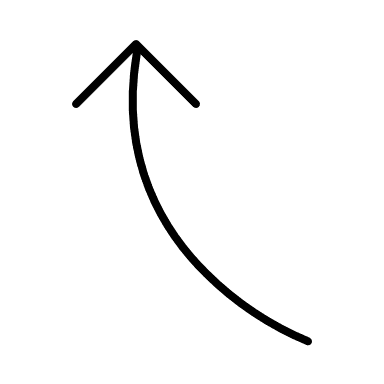                              X 10                            X 10                          X 10                       X 10                     X 10                             X 10                               ÷ 10                           ÷ 10                          ÷ 10                     ÷ 10                          ÷ 10                           ÷ 10                    7,82 m _____________ dm			78 cm = ____________mm		5,7 km ______________ m			1,3 m = ____________ kmLa méthode du tableau                                 Je place l’unité du nombre à la position de l’unité de longueur donnée. (j’enlève la virgule)On ajoute des zéros si nécessaire jusqu’à l’unité recherchée.Je place ma virgule dans la colonne de l’unité recherchée.56 m = __________cm 				7,4 cm = ___________m1,23 dm = __________cm				56,7 m = ___________kmtempslongueur capacitémasse La seconde (s)La minute (min)L’heure (h)Le centimètre (cm)Le mètre (m)Le kilomètre (km)Le millilitre (mL)Le litre (L)Le kilolitre (kL)Le milligramme (mg)Le gramme(g)Le Kilogramme (kg)kilomètrehectomètredécamètremètredécimètrecentimètremillimètrekmhmdammdmcmmmkilomètrehectomètredécamètremètredécimètrecentimètremillimètrekmhmdammdmcmmmkilomètrehectomètredécamètremètredécimètrecentimètremillimètrekmhmdammdmcmmmCentainesDizainesUnités,DixièmesCentièmesMillièmes